  									                                 ....  /  .... / 20...                                                                                                                                                        DÖNEM PROJESİ KOMİSYON ONAY FORMU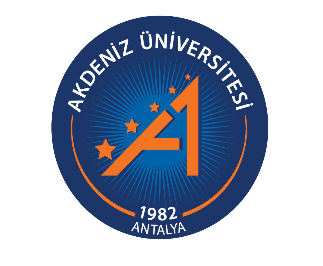 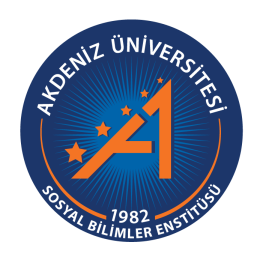 Öğrenci BilgileriÖğrenci BilgileriAdı-SoyadıÖğrenci NumarasıAnabilim DalıProgramıDönem Projesi Başlığı………………………ANABİLİM DALI BAŞKANLIĞINA,Yukarıda bilgileri bulunan öğrencinin Dönem Projesi, Akdeniz Üniversitesi Sosyal Bilimler Enstitüsü Tez, Seminer ve Dönem Projesi Yazım ve Basım Yönergesine göre değerlendirilmiş olup Dönem Projesi ilgili Yönergeye                                    Uygun bulunmuştur.                                    Uygun bulunmamıştır. EK: 1 Adet Dönem Projesi Başarı Formu; 1 Adet Dönem Projesi; 2 Adet İntihal Raporu (alıntılar dahil, alıntılar hariç); 1 Adet Dönem Projesi Orijinallik Raporu Beyan Belgesi                                                                                                                                                                            Komisyon Üyesi                        Komisyon Üyesi                               Komisyon Üyesi      Unvanı, Adı-Soyadı                   Unvanı, Adı-Soyadı                        Unvanı, Adı-Soyadı                İmza                                           İmza                                                   İmza   ………………………ANABİLİM DALI BAŞKANLIĞINA,Yukarıda bilgileri bulunan öğrencinin Dönem Projesi, Akdeniz Üniversitesi Sosyal Bilimler Enstitüsü Tez, Seminer ve Dönem Projesi Yazım ve Basım Yönergesine göre değerlendirilmiş olup Dönem Projesi ilgili Yönergeye                                    Uygun bulunmuştur.                                    Uygun bulunmamıştır. EK: 1 Adet Dönem Projesi Başarı Formu; 1 Adet Dönem Projesi; 2 Adet İntihal Raporu (alıntılar dahil, alıntılar hariç); 1 Adet Dönem Projesi Orijinallik Raporu Beyan Belgesi                                                                                                                                                                            Komisyon Üyesi                        Komisyon Üyesi                               Komisyon Üyesi      Unvanı, Adı-Soyadı                   Unvanı, Adı-Soyadı                        Unvanı, Adı-Soyadı                İmza                                           İmza                                                   İmza   ………………………….ANABİLİM DALI DÖNEM PROJESİ DEĞERLENDİRME VE ONAY KOMİSYONUNA,Yukarıda bilgileri bulunan Dönem Projemi tamamlamış bulunmaktayım. Dönem projemin Akdeniz Üniversitesi Sosyal Bilimler Enstitüsü Tez, Seminer ve Dönem Projesi Yazım ve Basım Yönergesine uygunluğunun kontrol edilmesini talep ediyorum.Gereğini bilgilerinize arz ederim.                                                                                                                  Öğrencinin Adı-Soyadı                                                                                                                                               [   ] UYGUNDUR.                                                                                                                                                                                     [   ] UYGUN DEĞİLDİR.                                                                                                                                    İmzaDanışman Öğretim Üyesinin                     Unvanı, Adı-Soyadı                İmza………………………….ANABİLİM DALI DÖNEM PROJESİ DEĞERLENDİRME VE ONAY KOMİSYONUNA,Yukarıda bilgileri bulunan Dönem Projemi tamamlamış bulunmaktayım. Dönem projemin Akdeniz Üniversitesi Sosyal Bilimler Enstitüsü Tez, Seminer ve Dönem Projesi Yazım ve Basım Yönergesine uygunluğunun kontrol edilmesini talep ediyorum.Gereğini bilgilerinize arz ederim.                                                                                                                  Öğrencinin Adı-Soyadı                                                                                                                                               [   ] UYGUNDUR.                                                                                                                                                                                     [   ] UYGUN DEĞİLDİR.                                                                                                                                    İmzaDanışman Öğretim Üyesinin                     Unvanı, Adı-Soyadı                İmza